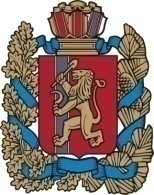 АДМИНИСТРАЦИЯ ЧУЛЫМСКОГО СЕЛЬСОВЕТА            НОВОСЕЛОВСКОГО РАЙОНА КРАСНОЯРСКОГО КРАЯ ПОСТАНОВЛЕНИЕ01 декабря 2017года                            п.Чулым                                   № 92 « О проведении публичных слушаний»В соответствии со ст.28 Федерального закона от 06.10.2003г. « Об общих принципах организации местного самоуправления в Российской Федерации»  статьёй 39.2 Устава Чулымского  сельсовета:ПОСТАНОВЛЯЮ:Провести публичные слушания по проекту решения Чулымского сельского Совета депутатов «Об утверждении бюджета на 2018 год и плановые 2019-2020 годы ».Назначить проведение публичных слушаний  на  12.12. 2017 г. в 14 часов 00 минут по адресу п.Чулым ,ул.Советская 30.Письменные предложения и замечания жителей Чулымского сельсовета и иных участников публичных слушаний к проекту решения Чулымского сельского Совета депутатов «Об утверждении бюджета на 2018 год и плановые 2019-2020 годы»  принимаются по адресу: п.Чулым, ул.Советская-30Приём письменных предложений и замечаний  для включения их в протокол публичных слушаний прекращается  12.12. 2017г. в 16 час.      4. Контроль за исполнением настоящего постановления оставляю за собой.5.  Постановление вступает в силу  в день, следующий за днем его официального опубликования в газете «Чулымский вестник» и на официальном сайте Новоселовского района.     Глава Чулымского сельсовета:                                 В.Н.Летников 